분류 : 화성암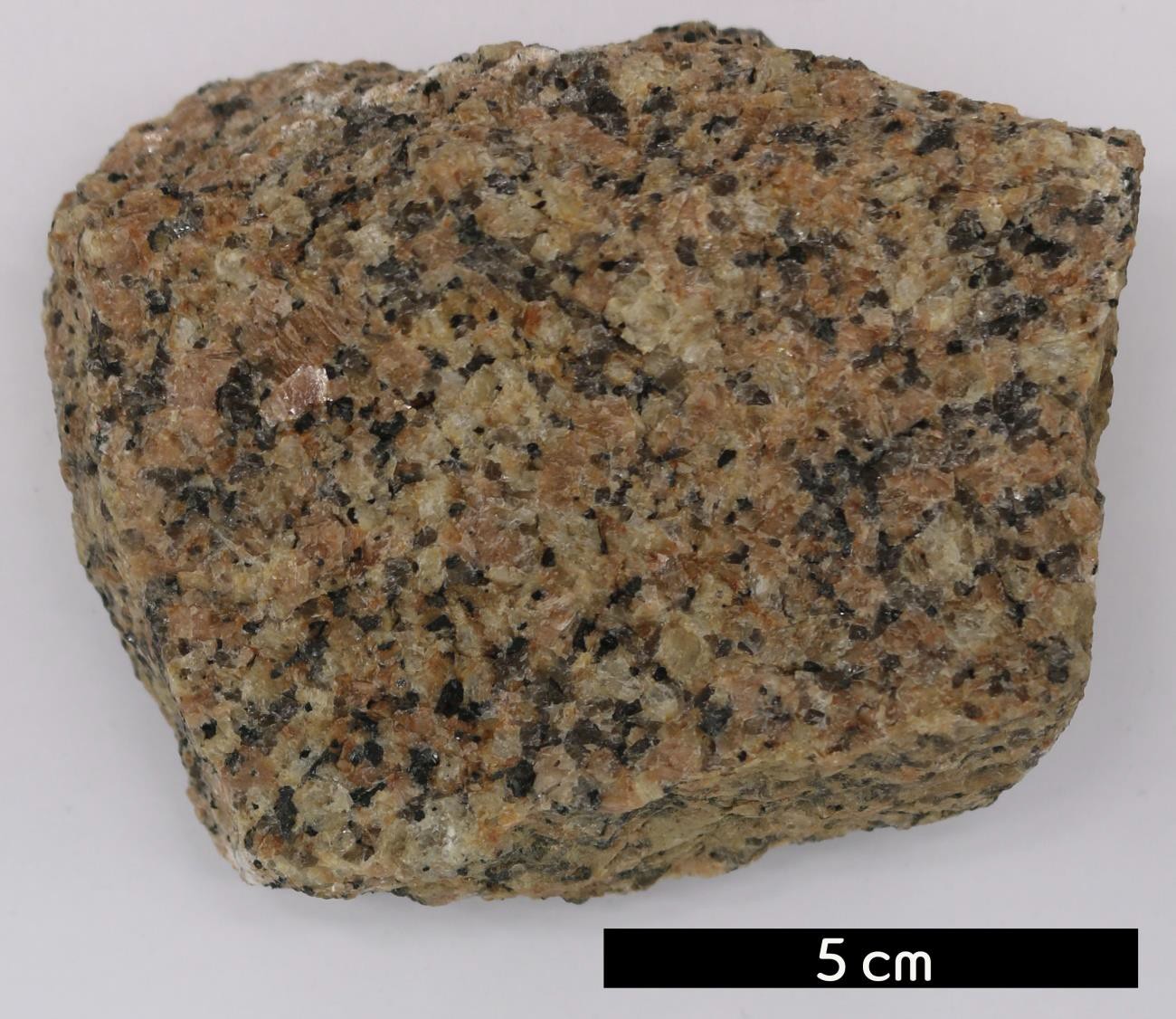 암석이름 : 흑운모 화강암(Biotite granite)주요광물 : 석영, 사장석, 정장석, 흑운모보유기관 : 강원대학교 지질학과산지 : Westerly, Rhode Island, USA특징석영과 장석류를 주성분으로 하는 조립완정질의 심성암이 다.보통의 화강암보다 유색광물인 흑운모의 함량이 높은 것이 특징적이다.입상조직을 보인다.일반적인 흑운모 화강암과는 달리 정장석이 많아 red- brown의 색을 띤다.